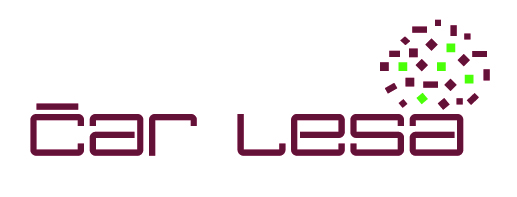 Formular za prijavo izdelkov na promocijsko razstavo Čar lesa 2023 v Cankarjevem domuod srede, 10. (dostava) do ponedeljka, 22 (odvoz) maja 2023.Za vsak izdelek izpolnite ločeno prijavo. Poleg prijavnice, ločeno pošljite še vsaj dve fotografiji z imeni v JPEG, JPG formatu, na katerih je izdelek prikazan iz različnih zornih kotov in z nevtralnim ozadjem. Velikost fotografij naj bo vsaj 10 cm × 13 cm, ločljivosti najmanj 300 dpi. Fotografij ne pošiljajte v Wordovem dokumentu! Če izdelke fotografirate s pametnim telefonom, naj bo ta nastavljen na najvišjo možno kakovost shranjevanja fotografij.Prijavo skupaj z dvema fotografijama (fotografiji označite z imenom izdelka, da ju lahko lažje in hitreje evidentiramo) pošljite v priponki na elektronski naslov carlesa.prireditev@gmail.com.Zadnji rok za prijavo eksponatov na razstave je sreda, 19. april 2023 do 12 ure.Končno izbiro za uvrstitev izdelkov na razstavo bo opravila strokovna komisija. Rezultate izbora in podrobnejša navodila glede dostave izbranih eksponatov boste prejeli po elektronski pošti konec aprila 2023.Organizatorji promocijske razstave Čar lesa 2023 se obvezujemo, da bomo z eksponati ravnali skrbno in odgovorno. Vendar vam, glede na obsežnost razstave in brezplačne pogoje razstave, ne moremo zagotoviti popolnega fizičnega varovanja vašega eksponata (vaših eksponatov). Zato boste ob oddaji izdelka podpisali izjavo, da se strinjate s pogoji prirediteljev.Prav tako vas prosimo, da s podpisom izjave dovolite objavo fotografije vaših izdelkov v katalogu Čar lesa in drugih nekomercialnih promocijskih gradivih.Za informacije sta vam na voljo Franc Pohleven franc.pohleven@bf.uni-lj.si (031 390 393) in Borut Kričej borut.kricej@gmail.com (041 862 812). Veselimo se vašega sodelovanja!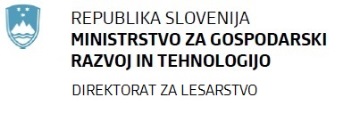 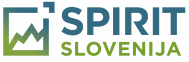 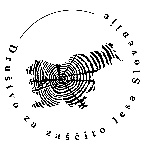 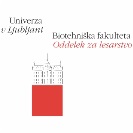 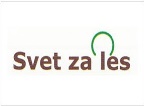 Prijavitelj:Kontaktna oseba:Naslov:El. naslov:Telefon:Mobilni telefon:Ime izdelka:Proizvajalec izdelka:Oblikovalec izdelka:Vrsta lesa (če je izdelek iz več vrst, navedite glavne vrste lesa):Kratek opis izdelka (osnovne značilnosti, način obdelave …):Dimenzije izdelka (cm):Neto volumen (m3) lesa v izdelku: Masa (teža) lesa v izdelku (kg):Imeni priloženih slik izdelka: